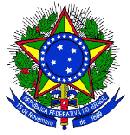 MINISTÉRIO DA EDUCAÇÃOINSTITUTO FEDERAL DO ESPÍRITO SANTOCAMPUS DE ALEGREFormulário de Avaliação e Desempenho do(a) Estagiário(a)Nome do(a) estagiário(a):............................................................................................................... Escola Concedente do Estágio: .....................................................................................................Endereço:........................................................................................................................................ Município:....................................................Estado:...................Telefone: ....................................Nome do(a) professor(a) supervisor de estágio:..........................................................................Outras observações: ____________________________________________________________________________________________________________________________________________________________________________________________________________________________Data e local___________________________________________________________________________________________Assinatura do(a) professor(a) supervisor(a) de estágioCaracterísticas do(a) estagiário(a)ExcelenteBomRegularRuimCapacidade de resolver problemas, participação, apresentação de ideias e sugestões.Interesse e dedicação (preocupação em contribuir)Capacidade de aprendizagem de novos conhecimentos e práticasCompetência para realização das atividades propostasResponsabilidadeSegurança Respeito às normas da instituição concedente de estágioRelacionamento e sociabilidade (hábitos e atitudes condizentes com o trabalho em equipe)Assiduidade e Pontualidade na execução das tarefas e atividades